   Colegio  Américo Vespucio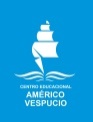     Cuarto Básico  MúsicaMúsicaCuarto BásicoGuía #3CóndorActividad: Ingresa al siguiente link https://www.youtube.com/watch?v=AhFxZ9QQR5c  y escucha la canción “Cóndor”. Puedes cantarla también, aquí tienes la letra:Cóndor(Chancho en Piedra)Antes que se acabe!Por sobre la lluvia y la tormenta
Rey sideral
He visto tu negra siluetaMensajero de lo celestial
Por grietas de cavernas volcánicas
Limpia la muerte tu marcha aerodinámica
Tú eres la más grandiosa de las aves
Hermano cóndor
Tú unificarás los AndesDesde las nubes te vigila
Con luz de fuego en sus pupilas
Si tú lo llegas a ver
Te cambiará defectos por virtudes
Y te llevará junto a élCoro:
/Quiero unirme con él cosmos
Y con mi cóndor pasarte a buscar
Desde la altura no hay fronteras/Como una luz en mis noches
Me da esperanza verte volar
Tótem divino entre dioses
Si tú no estás ¿quién nos va a guiar?
Mitad águila, mitad León
Cruz que cuida desde el cielo a toda región
Encarnas razón, saber y voluntad
Eres la imagen viva de nuestra libertad
Desde las nubes te vigila
Con luz de fuego en sus pupilas
Si tú lo llegas a ver
Te cambiará defectos por virtudes
Y te llevará junto a élCoro:
/Quiero unirme con él cosmos.../Antes que se acabe!El cóndor de los Andes
Antes que se extinga!
Lo que queda de vida
Antes que se acabe!
El cóndor de los Andes
Antes que se extinga!Desde las nubes nos vigila
Cada vez con menos compañía
Si llega a desaparecer
El cielo caerá en llantos
Y no parará jamás de lloverCoro:
/Quiero unirme con él cosmos
Y con mi cóndor pasarte a buscar
Desde la altura las fronteras
Sobre la tierra parecen terminar/Hermano de la cordillera
Oh hermano escúchame:
No dejes nunca esta tierra
Hermano sideral(repetir)
Desde las nubes (repetir).Actividad: Ahora analizaremos algunas de las cualidades del sonido con respecto a la canción que acabas de oír.Con ayuda de tu guía número 2 de música en donde aparece el mapa conceptual del sonido y sus cualidades contesta como es en relación a la canción escuchada:Intensidad:________________________________________________________________________________________________________________________________________________________________________________________________________________________________________________________________________________________________________________________________________________________________________________________________________________________________________________Altura: ________________________________________________________________________________________________________________________________________________________________________________________________________________________________________________________________________________________________________________________________________________________________________________________________________________________________________________Timbre: ________________________________________________________________________________________________________________________________________________________________________________________________________________________________________________________________________________________________________________________________________________________________________________________________________________________________________________Duración: ________________________________________________________________________________________________________________________________________________________________________________________________________________________________________________________________________________________________________________________________________________________________________________________________________________________________________________Buen trabajo!NombreCursoFecha4°_____/____/ 2020